АВТОМАТИЧЕСКАЯ КОРРЕКТИРОВКА КУРСА РАЗНИЦ29 МАРТА 2015Обработка предназначена для анализа ошибок в оформленных документах с валютными операциями. Если возникла ошибка в курсах валют, в уже оформленных документах по причинам несвоевременного заполнения регистра сведений «Курсы валют» или ошибочного заполнения документов, то данная обработка поможет найти все документы и автоматически произведет корректировку данных в учетной системе. ОписаниеОбработка предназначена для «1С:Управление производственным предприятием». При необходимости данную обработку можно изменить для другого программного продукта «1С:Предприятие».Анализируемый период задается пользователем. Обработка работает для поиска двух видов ошибочных данных по курсам валют:Исправление курса валют в документах без учета предоплаты. По нажатию на «Сформировать список документов» в табличной части обработки выводятся данные по документам с неправильным курсом валют на дату документа. 
Результатом работы будет сформированный список документов, отсортированный по типу документа с указанием курса валюты в документе и правильным курсом валют на дату документа. 
Для корректировки в документах курса валют необходимо установить признак «Изменить» напротив каждого документа (можно использовать сервисные опции «установить признак на все документы», либо выбрать документы вручную) и запустить обработку, нажав на кнопку «Перезаполнить курсы валют».Исправление курса валют по введенным предоплатам (закладка предоплата в документах). По нажатию на «Сформировать список документов с предоплатой» в табличной части обработки выводятся данные по документам, в которых на закладке «Предоплата» курс документа не соответствует реальному курсу на день предоплаты. 
Результатом работы будет сформированный список документов, отсортированный по типу документа с указанием курса валюты в документе и правильным курсом валют на дату предоплаты. 
Для корректировки в документах курса валют необходимо установить признак «Изменить» напротив каждого документа (можно использовать сервисные опции «установить признак на все документы», либо выбрать документы вручную) и запустить обработку, нажав на кнопку «Перезаполнить курсы валют»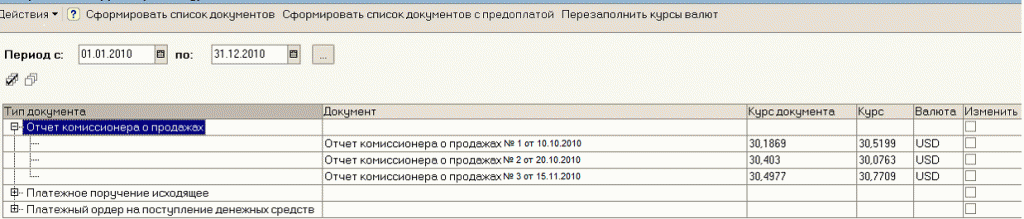 Варианты конфигурацийРешение предназначено для программного продукта «1С:Управление производственным предприятием 8».Стоимость работСтоимость обработки составляет от 6 000,00 рублей в т.ч. НДС. В комплект поставки входит инструкция по работе.Точная стоимость определяется индивидуально исходя из особенностей конфигурации Заказчика.За информацией обращаться по телефону (8142)67-21-20, отдел продаж сервисного центра «Неосистемы Северо-Запад ЛТД».